Таблица для размещения на сайтах информацию№ФИО педагога/тех.персоналаНаименование организации, должностьФото3*4Нагрузка и расписание№ приказа и дата назначенияКакую категорию имеет, приказ № дата присвоения, наличие сертификатовСведения о перевдижении по образовательным учреждениям (приказ об увольнении №, дата, куда был трудоустроен)1Ермуканова Кызылгуль УкубаевнаДиректор 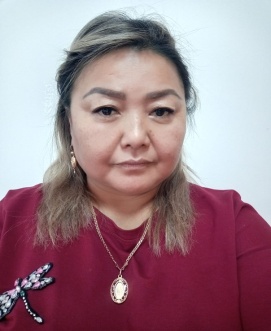 8 часПриказ №1160 от 24.09.2019 ДиректорПедагог-модератор казахского языка и литературыКГУ «Средняя школа имени ПеруашаКаримулы»№74 от 24.12.2020 года1.«Мектептегі «Қазақ тілі» және «Қазақ әдебиеті» сабақтары: басымдықтар және жетілдіру стратегиялары. ПШО 30.05.2022 ж 120 сағат.  №272c4c45d2. «Көшбасшылық және шағын жинақты мектепті басқару» ПШО 04.04.2022жD № 0016353. «Білім берудегі менеджмент» БАМ «Нұр Ал-Астана » 24.09.2021 №008024. «Шағын жинақты мектептің біріктірілген сынып-комплектілерінде пәндерді оқыту әдістемесі»АҚ «Өрлеу» 19.06.2020ж№03675442Касенова Нургуль БегендыковнаЗам по УВР 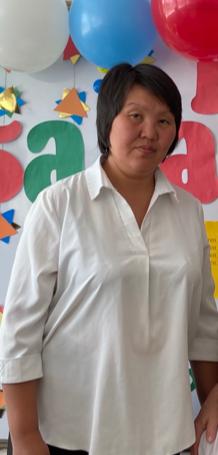 10 часПриказ №1162 от 24.09.2019 ДОІЖО1.«Білім беру ұйымдары басшылары орынбасарларының біліктілігін арттыру»ПШО. 13.11.2020жБЖ № 1607912. «Білім берудегі менеджмент» БАМ «Нұр Ал-Астана » 24.09.2021 №008033Омарова Маржан БабаевнаЗам по ВР 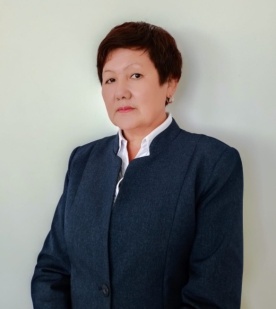 5 часПриказ №24 от01.09.2011 ДТІЖОЗаместитель  руковадителя  третья категория ГУ «Отдел образования Ерейментауского района Акмолинской области» №110 от 28.06.2022 года«Бастауыш сынып мұғалімдерінің «Математика»,              «Қазақ тілі» және «Әдебиеттік оқу»» пәндері  бойынша  пәндік құзыреттіліктерін дамыту (1-4 сынып), Өрлеу БАҰО АҚ филиалы Ақмола облысы бойынша Кәсіби даму институтында 2022 жылдың 01-12 тамыз аралығында 80 сағатТіркеу   нөмері  № 0534987          Берілген күні:  12.08.2022ж.4Шпекбаев Кунакбай ШпекбаевичУчитель технологий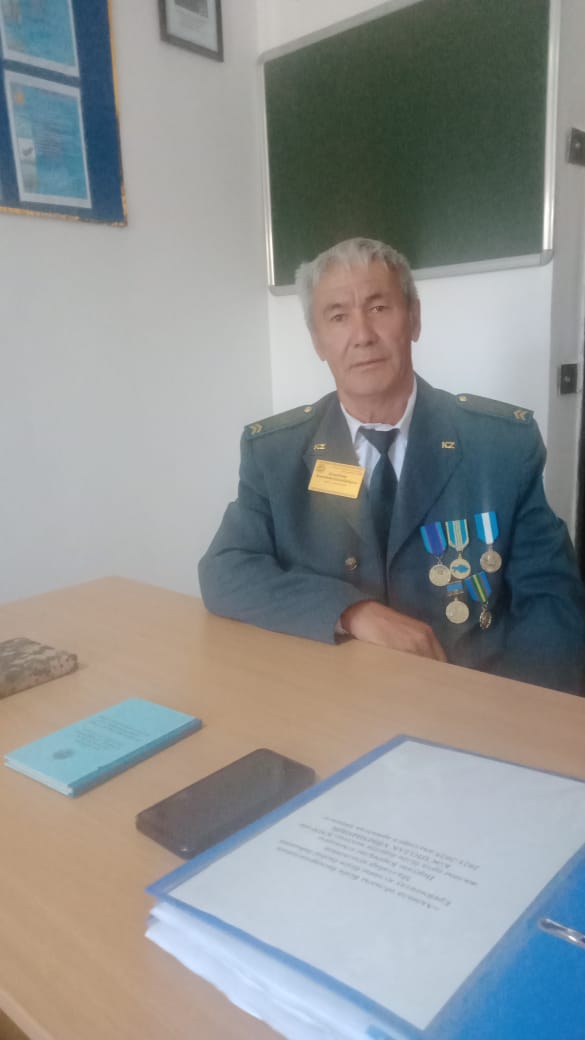 1 часПриказ №458 от 14.09.1983 4Шпекбаев Кунакбай ШпекбаевичУчитель  НВП 1 часПереведен НВП 01.11.2007-«Алғашқы әскери және технологиялық дайындық» пәнін оқытудың инновациялық тәсілдері мен әдістемелері. 80 сағат. 18-26 сәуір 2022жM.S.Narikbaev atyndagy KAZGUU Universiteti. Астана,2022.5Айнагельдинова Злиха ЕрежеповнаПедагог-психолог 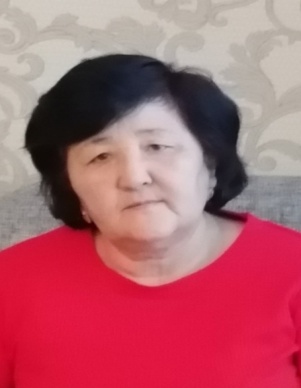 1 нагрузкаПриказ №226 от 22.10.1998-6Мусина Баян ОрынбасаровнаУчитель начальных классов 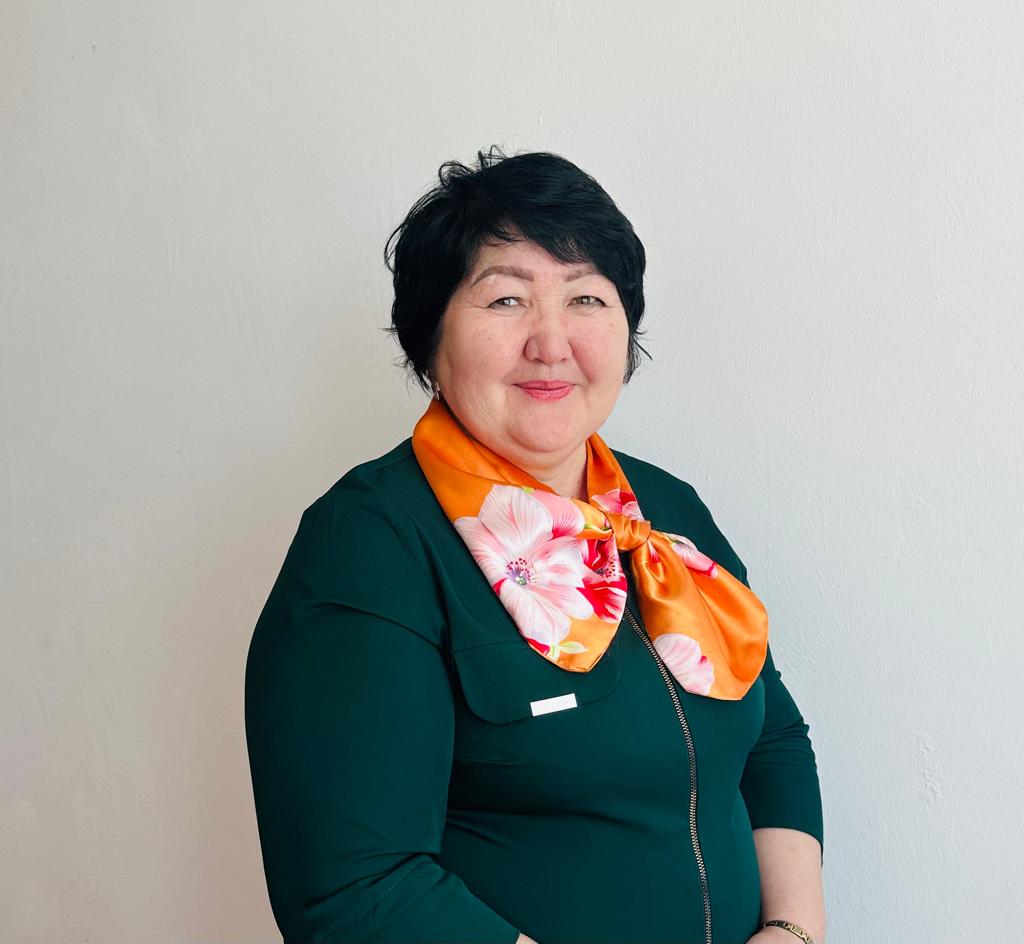 18 часПриказ №57 от 31.01.1990Педагог-исследователь начального класса Приказ управления образования Акмолинской области №164 от .31.12.2021 года1.Бастауыш сынып мұғалімдерінің «Математика», «Қазақ тілі» және «Әдебиеттік оқу» пәндері бойынша пәндік құзыреттіліктерін дамыту (1-4 сынып)Өрлеу БАҰО АҚ филиалы Ақмола облысы бойынша Кәсіби даму институтында 2022 жылдың 01-12 тамыз аралығында 80 сағат.Берілген күні: 12.08.2022№: 05349757Аренова Айсұлу КаировнаУчитель русского язык и литература 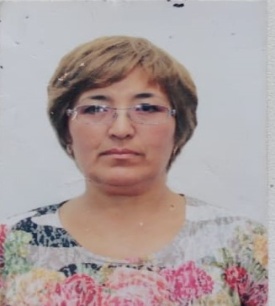 17 часПриказ №20 от 01.09.2010Педагог-эксперт русского язык и литература ГУ «Отдел образования Ерейментауского района Акмолинской области» № 823 от 24.07.2019 года1.Педагогтердің цифрлық құзырлығын дамыту.  Өрлеу. 21.09.2021ж. №1832622.«Ustaz tilegi» ғылыми – әдістемеләк орталығы ұйымдастырған Республикалық орыс тілі мен әдебиеті пәнінен ұсаздар арасындағы олимпиада. 15 ақпан 2022 жыл. 8Калиева Асель УкубаевнаВожатый 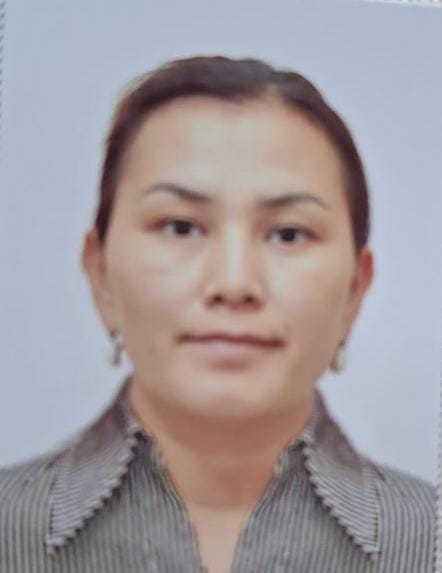 0,5Приказ №109 от 01.08.2023 «Бастауыш білім беру жағдайында 4 К моделін жүзеге асырудың психологиялық-педагогикалық аспектілері»АҚ «Өрлеу» 14.02.2020ж№02943539Досумова Марал ТемиржановнаУчитель истории и основа права 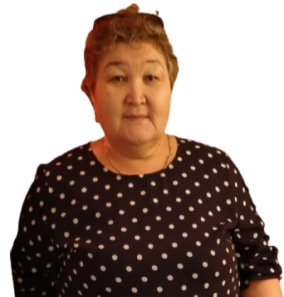 16 часПриказ №326 от 16.08.19841.Тарих пәні мұғалімдеріне арналған «Тарих пәні мұғалімдерінің пәндік құзіреттілігін дамыту»АҚ «Өрлеу» 12.08.2022№053499110Куатова Гульдана ТлеутаевнаУчитель английского языка 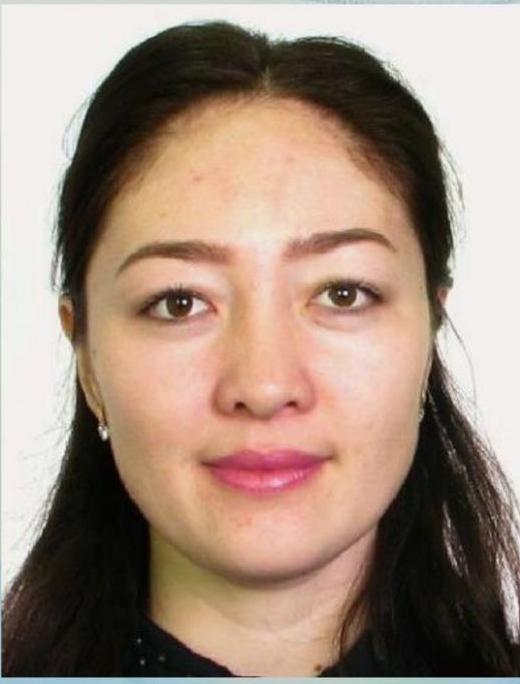 16 часПриказ №213 от 01.09.2013Педагог-эксперт английского языка ГУ «Отдел образования Ерейментауского района Акмолинской области» № 823 от 24.07.2019 года1.Ағылшын тілі мұғалімінің 5-9 сыныптардағы оқу бағдарламасының күрделі тақырыптары бойынша пәндік құзыреттілігін арттыру.Өрлеу БАҰО АҚ филиалы Ақмола облысы бойынша Кәсіби даму институтында 2022 жылдың 01-12 тамыз аралығында 80 сағат.Берілген күні: 12.08.2022№: 053492811Базарбаев Жантөре ТангатаровичУчитель физкультуры 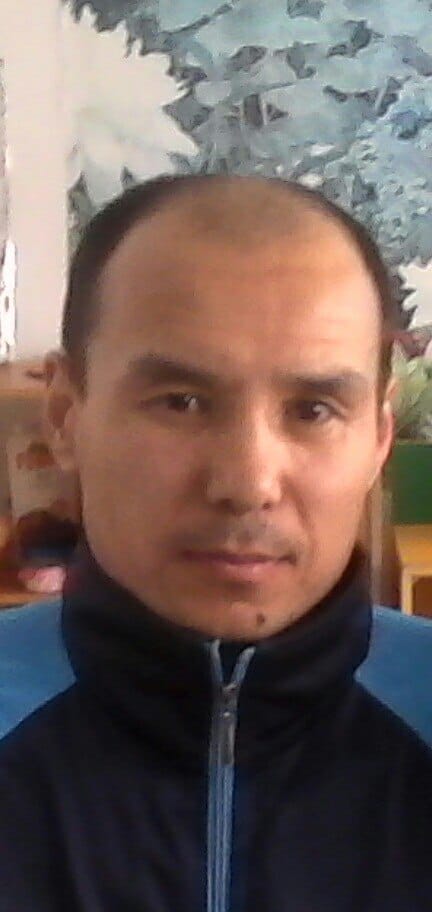 18 часПриказ №99 от 09.02.2008-12Тулендинова Умут БаубековнаУчитель английского языка 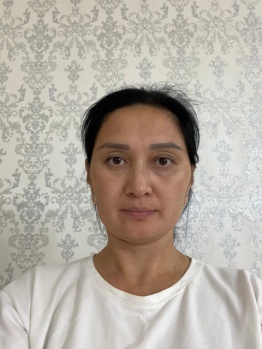 16 часПриказ №22 от 31.08.2017Педагог-модератор английского языка КГУ «Средняя школа имени ПеруашаКаримулы»№74 от 24.12.2020 годаАғылшын тілі мұғалімінің  5 – 9 сыныптардағы оқу бағдарламасының күрделі тақырыптары бойынша пәнідік құзыреттерін дамыту. Өрлеу. 01-12 тамыз 2022 жыл. Берілген күні. 12.08.2022ж. №053493313Дауылбаева Гүлмира ОрынбасаровнаУчитель начальных классов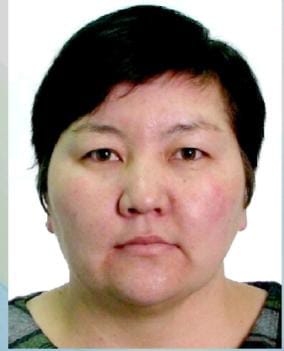 19 часПриказ №203 от 26.08.1998Педагог-эксперт начального класса ГУ «Отдел образования Ерейментауского района Акмолинской области» № 823 от 24.07.2019 года1.Бастауыш сынып мұғалімдерінің «Математика», «Қазақ тілі» және «Әдебиеттік оқу» пәндері бойынша пәндік құзыреттіліктерін дамыту (1-4 сынып)2.Өрлеу БАҰО АҚ филиалы Ақмола облысы бойынша Кәсіби даму институтында 2022 жылдың 01-12 тамыз аралығында 80 сағат.Берілген күні: 12.08.2022№: 053496714Байбусинова Аяжан  КанатовнаУчитель казахского языка и литературы 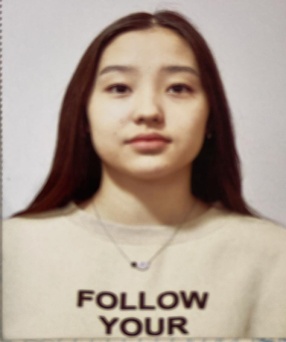 8 часПриказ №98 от 01.09.2023Педагог. ТЖК / ИКТ 0113761118.04.2023 15Залгаринов Кайыргельды ИмангалиевичИстория и права в школе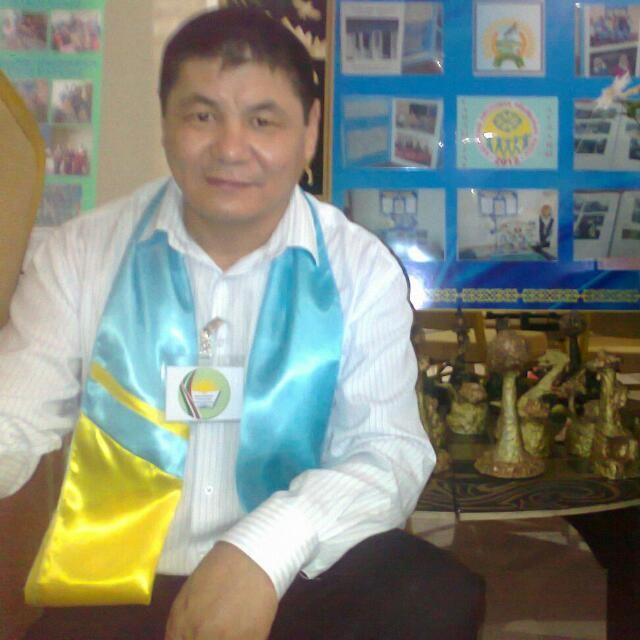 6 часПриказ №46224.08.20181.«Тарих пәні мұғалімдеріне арналған пәндік құзыреттерін дамыту» (5-9 сыныптар)80 сағат."Өрлеу"12.08.2022ж2."Шағын жинақты мектептің біріктірілген сынып-комплектілерінде пәндерді оқыту әдістемесі" 80 сағат, "Өрлеу" 19.06.202015Залгаринов Кайыргельды ИмангалиевичСправка о том что действительно обучает курсы по «География»  9 часуниверситеті" 30 кредит көлемі. 20.12.2022ж.1."География" білім бағдарламасы бойынша курс. "Шоқан Уалиханов атындағы Көкшетау университетінің Үздіксіз білім беру16Хуанбай НұрболатМузыкальное образования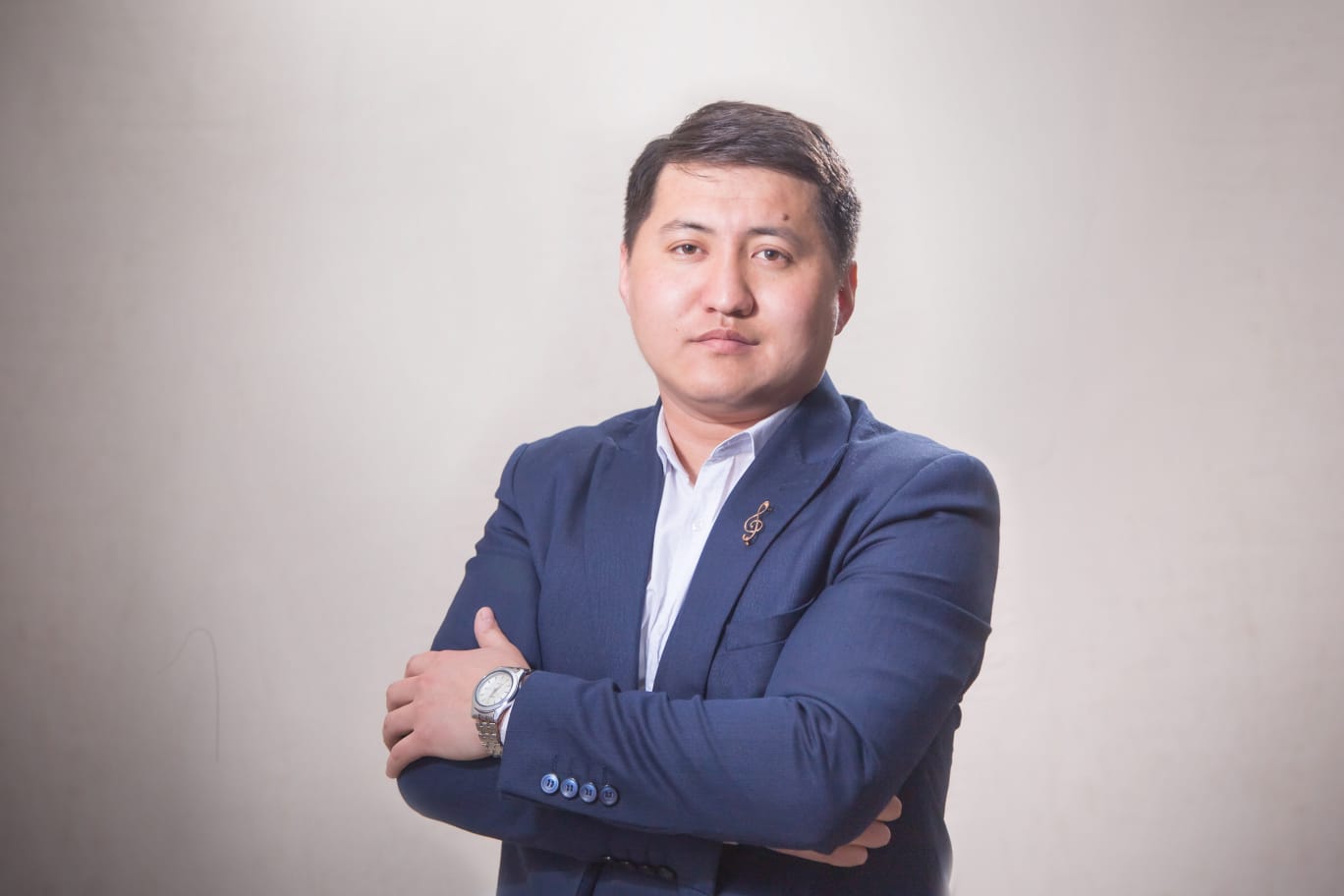 7 часПриказ №508 от 28.08.20181.«Жаһандық құзіреттіліктер» АҚ «Өрлеу» 14.04.2023№0537830«Lesson Study технологиясының негіздері»АҚ «Өрлеу» 12.04.2023№03699117Смагулова Бибигуль РамазановнаВоспитание в дошкольных учреждениях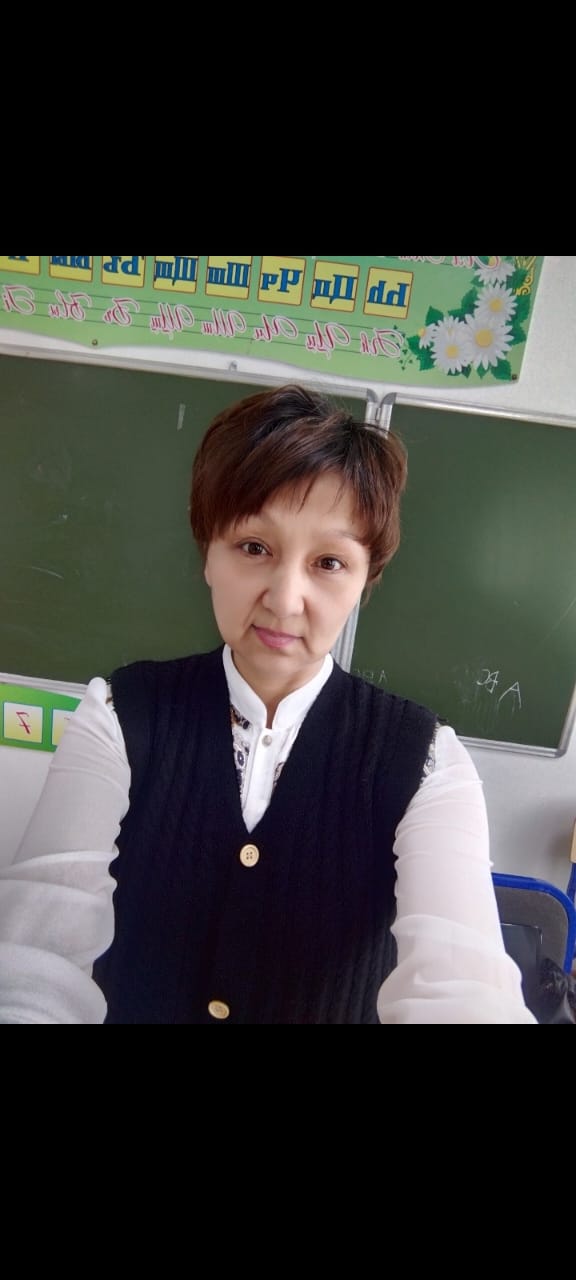 24 часПриказ №131 п2 от 24.11.1997-18Дюсембаева Баян ЕлеусизовнаПедагогика и методика начального обучения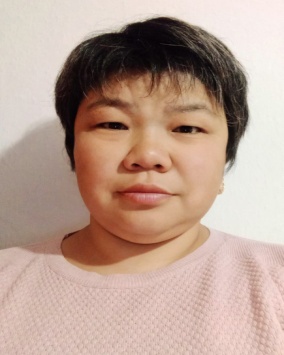 19 часПриказ №68 от 12.09.2009Педагог-эксперт начального класса ГУ «Отдел образования Ерейментауского района Акмолинской области» № 244 от 20.12.2021 года1.«Бастауыш сынып мұғалімдерінің «Математика», «Қазақ тілі» және «Әдебиеттік оқу»» пәндері  бойынша  пәндік құзыреттіліктерін дамыту (1-4 сынып),Өрлеу БАҰО АҚ филиалы Ақмола облысы бойынша Кәсіби даму институтында 2022 жылдың 01-12 тамыз аралығында 80 сағат;№0534969,Берілген күні:12.08.2022ж.2.«Цифрлық сауаттылық негіздері және ААЖ-да жұмыс істеу Kundelik.kz ҚР жалпы білім беретін мектептерінің мұғалімдері үшін» тақырыбы бойынша 72 сағат көлемінде біліктілікті арттыру онлайн-курстарынан өтті.№228074;Берілген күні 27.12.2022ж3.2022 жылдың  «10» - «12» қазан аралығында Canvas  платформасында «Жаңартылған  білім беру мазмұны жағдайындағы заманауи педагогикалық технологиялар»  атты семинарда (вебинар,тренингте) 24 сағат көлемінде  білім  алды. «Өрлеу» Біліктілікті Арттыру Ұлттық  Орталығы» АҚ;Берілген күні 12.10.2022ж.;№03649219Рысхожин Азамат МерболатовичМатематика 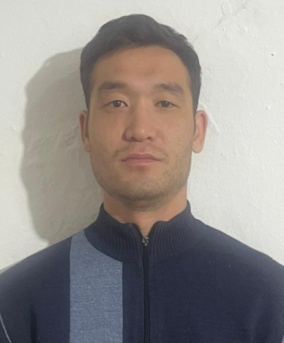 18 часПриказ №2 от 12.01.20221.Пәндерді оқытуда цифрлық технологияларды пайдалану14.08.2023-25.08.2023АҚ Өрлеу Көкшетау.  80 сагат.2. 5-9 сынып математика пән мұғалімдерінің пәндік құзіреттілігін арттыру01.08.2022-12.08.2023АҚ Өрлеу Көкшетау.  80 сагат.20Мукашова Айнур ЖакияновнаБиология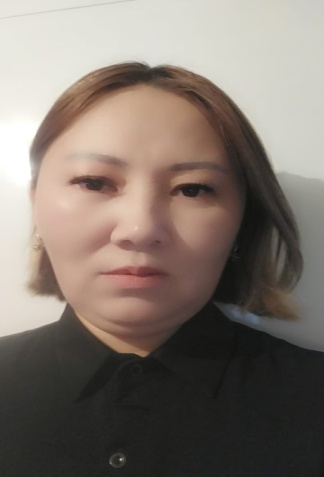 9 часПриказ №71 (1п) от 27.09.2009Педагог-эксперт биологий ГУ «Отдел образования Ерейментауского района Акмолинской области» № 823 от 24.07.2019 года1.« Мектептегі биология сабағы: басымдылықтыр және жетілдіру стратегиялары» 160 академиялық сағат. Көкшетау қаласы 2.Педагогтердің цифрлық құзырлығын дамыту «Өрлеу»БАҰО» АҚ Басқарма Төрағасы 16.09.2021 №1234253.«Инклюзивті аралас оқыту» 14 сағаттық онлайн курс 20.01.22 №449320Мукашова Айнур ЖакияновнаПрошла курсы  дополнительного образования по образовательной программе «Химия» в обьеме 30 часов7 час1.Химия білім беру бағдарламасы бойынша курс. Көкшетау қаласы , Ш.Уалиханов атындағы КМУ үздіксіз білім беру университеті. 30 кредит көлемі .  Берілген күні 27.08.2022  .  №234221Шпекбаева Айдана КунакбаевнаИнформатика 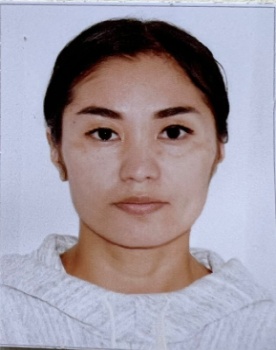 9,5 часПриказ №13 от 04.04.2016Педагог-эксперт информатики ГУ «Отдел образования Ерейментауского района Акмолинской области» № 1027 от 25.12.2020 года«Информатика мұғалімдерінің пәндік құзыреттерін дамыту» 80 сағат. Педагогикалық шеберлік орталығы. 25.06.2021ж126fffbf322Тулендинова Нургуль СегизбаевнаТехнология 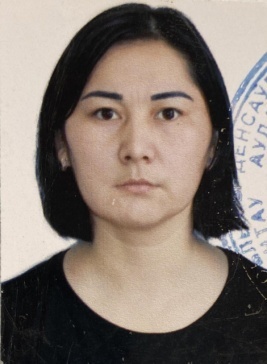 6 часПриказ №215 от  21.09.2007ҚР орта білім мазмұнын жаңарту шеңберінде «Көркем еңбек» пәні бойынша педагог кадрлардың біліктілігін арттыру білім беру бағдарламасы бойынша 40 академиялық сағат көлеміндегі оқыту крусы. Өрлеу. 15.10.2021ж.  №00101823Бесекеева Сауле ЖелкибаевнаДошкольное воспитание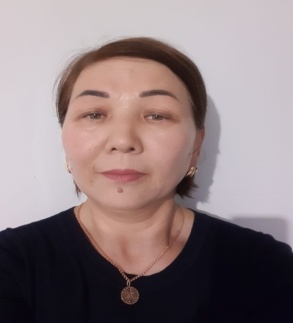 0,5Приказ №241 от 04.09.20131.«Мектепке дейінгі жастағы балалардың оқу қызметін ұйымдастырудың  заманауи тәсілдері»ДББҰ «НЗМ»28.04.2022 ж№2547689172.«Action research» зерттеушінің негіздеріАҚ «Өрлеу»  29.05.2023№1342373.«Мектепке дейінгі білім беру ұйымдары педагогтерінің ойын құзіреттілігін дамыту» АҚ «Өрлеу» 08.06.2023№063483724Нурикешова Нуржамал МахсетбаевнаВоспитательные работы в начальных классах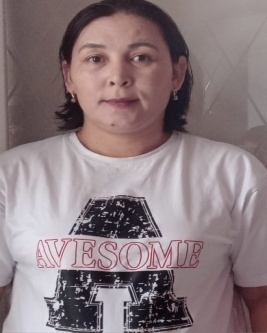 декретПриказ №8 от 19.10.20151.«Мектепке дейінгі жастағы балалардың оқу қызметін ұйымдастырудың  заманауи тәсілдері»28.04.2022 ж№25486770аДББҰ «НЗМ»25Хасенова Гульназ ГалымжановнаБиблиотекарь 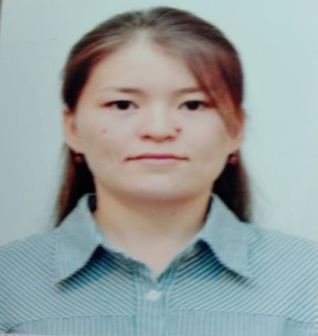 0,5Приказ №100 от 01.09.2023С326Тулепбергенова Алмагүл БашимовнаЗавхоз 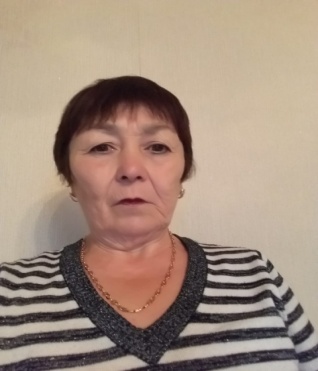 1Приказ №11 от 06.02.2023С327Бимаганбетова Данагуль АмангельдиновнаПомощник воспитателя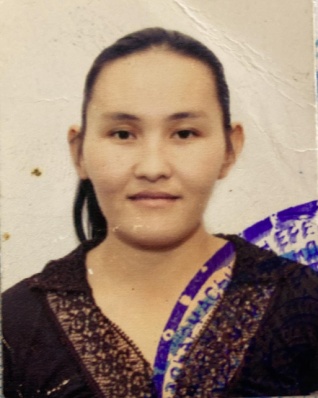 0,5Приказ №7 от 09.10.2014D128Байбусенова Сания СайлауовнаПовар 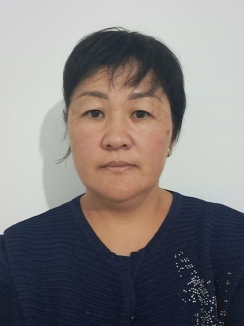 1Приказ №20 от 01.02.2008D129Досумова Айгуль СериковнаУборщик помещений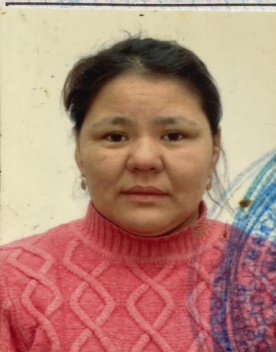 0,75Приказ №4 от 03.01.20095р30Дауылбаева Корлан СерикбаевнаВахтер 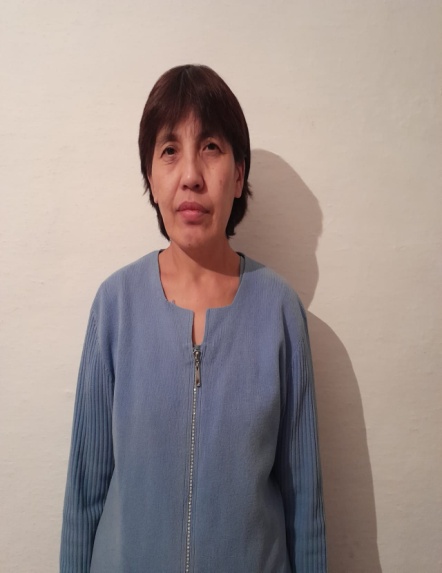 1Приказ №07 от 01.10.20052р31Токболатов Дуйсенбай БоранбаевичДворник 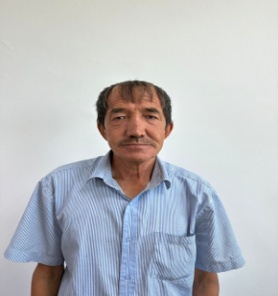 1Приказ №6 от 01.10.20072р32Кушмаганбетова Шолпан НурушовнаУборщик помещений 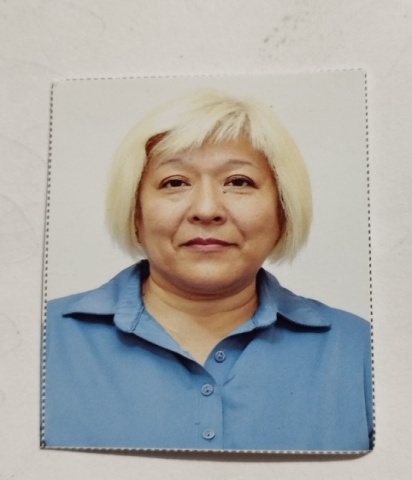 1Приказ №13 от 01.09.20121р32Кушмаганбетова Нурсулу АхметуллиновнаУборщик помещений 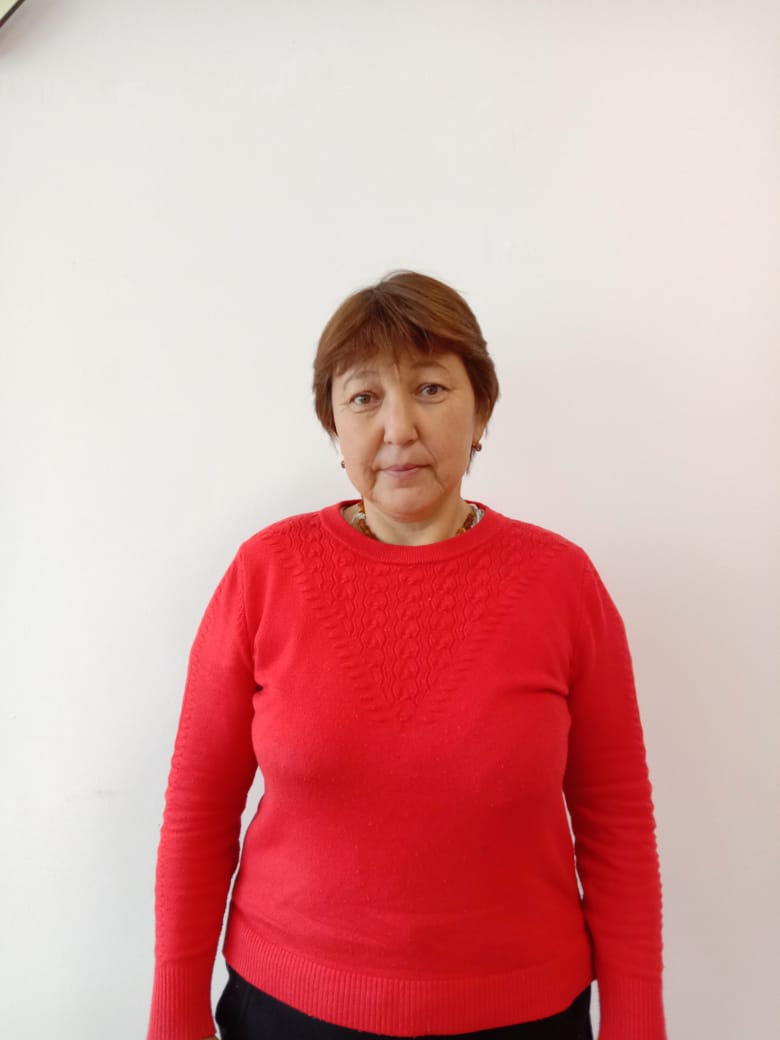 1Приказ №17 от 05.12.20022р33Жантлеуова Бибинур ГариполлаевнаУборщик помещений 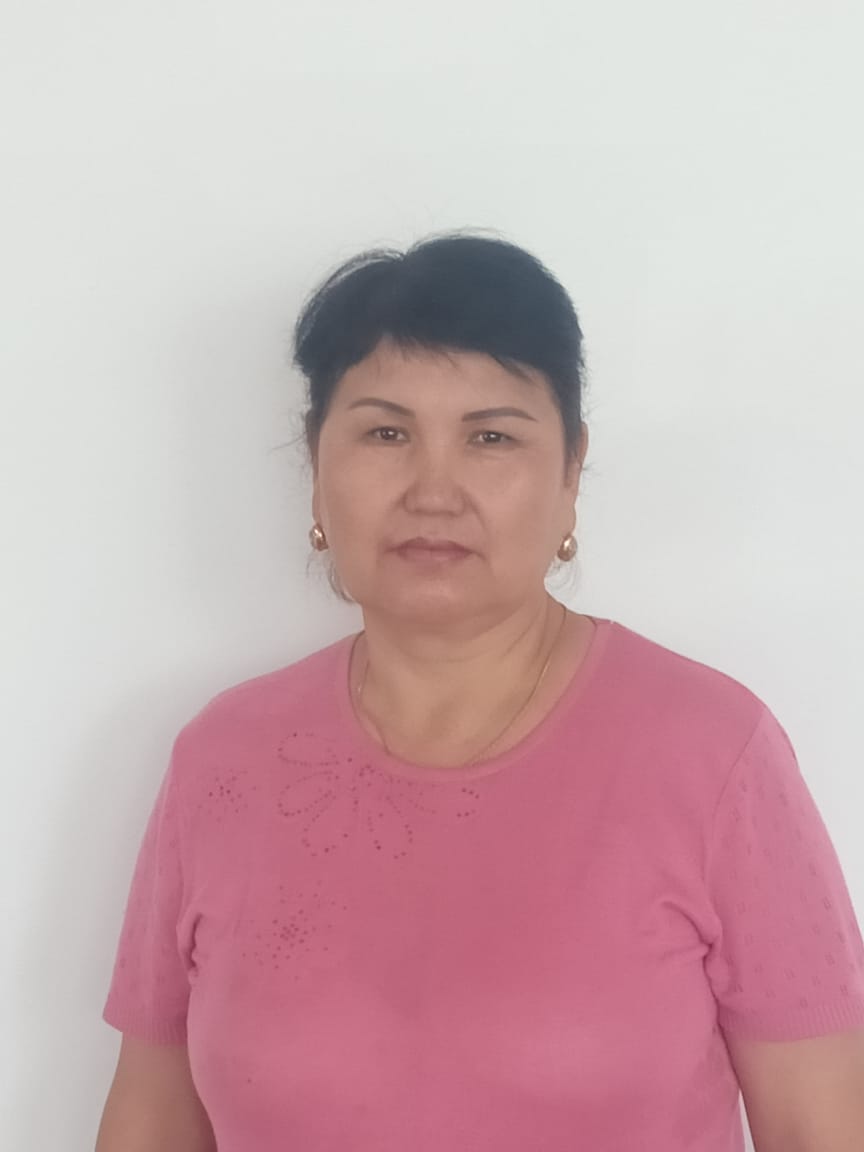 1Приказ №3 от 01.09.20072р34Кипшакбаева Роза ЗейкеновнаУборщик помещений 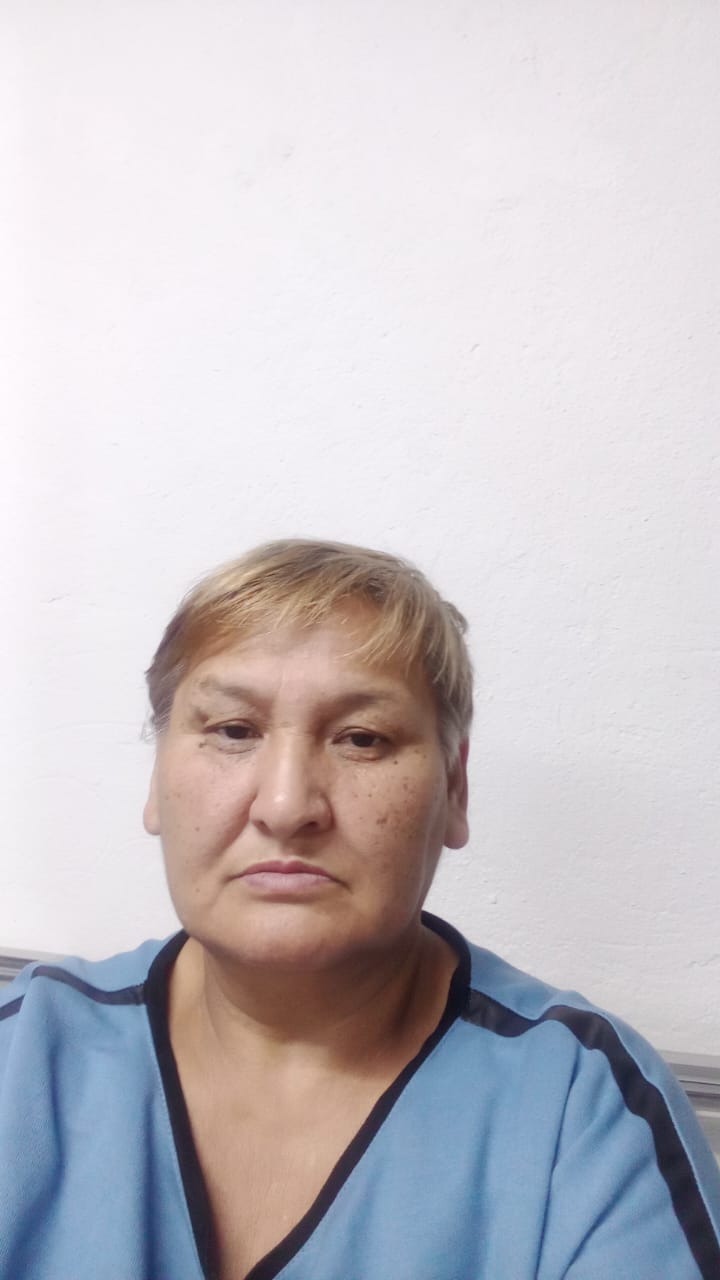 1Приказ №1468 от 09.12.20192р35Сыздыков Алихан ГалымжановичРабочий по обслуживанию и ремонту зданий, сооружений, оборудования 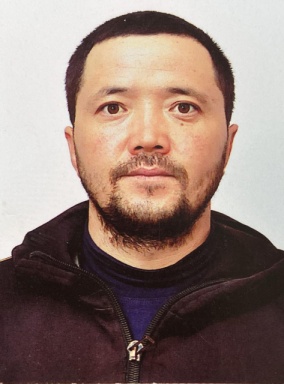 1Приказ №111 от 01.09.20232р36Жантлеуов Жумаш МолдабаевичСторож 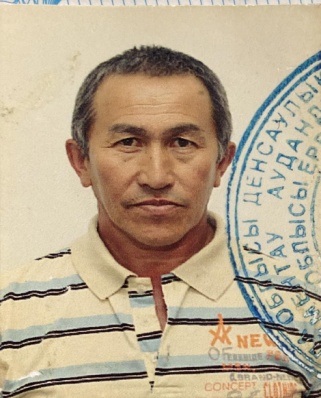 1Приказ №28 от 03.07.20072р37Досумов Журсун ТулеуовичСторож 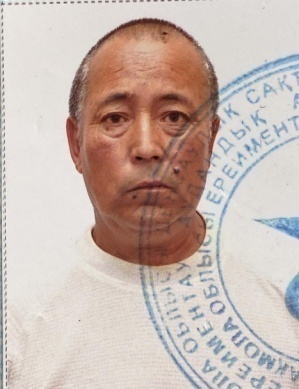 1Приказ №102 21.06.20222р38Бимаганбетова Сайран КабидуллиновнаСторож 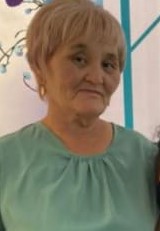 1Приказ №66 от 18.11.20132р39Серикова Ботагоз БейсенбаевнаПомощник повора 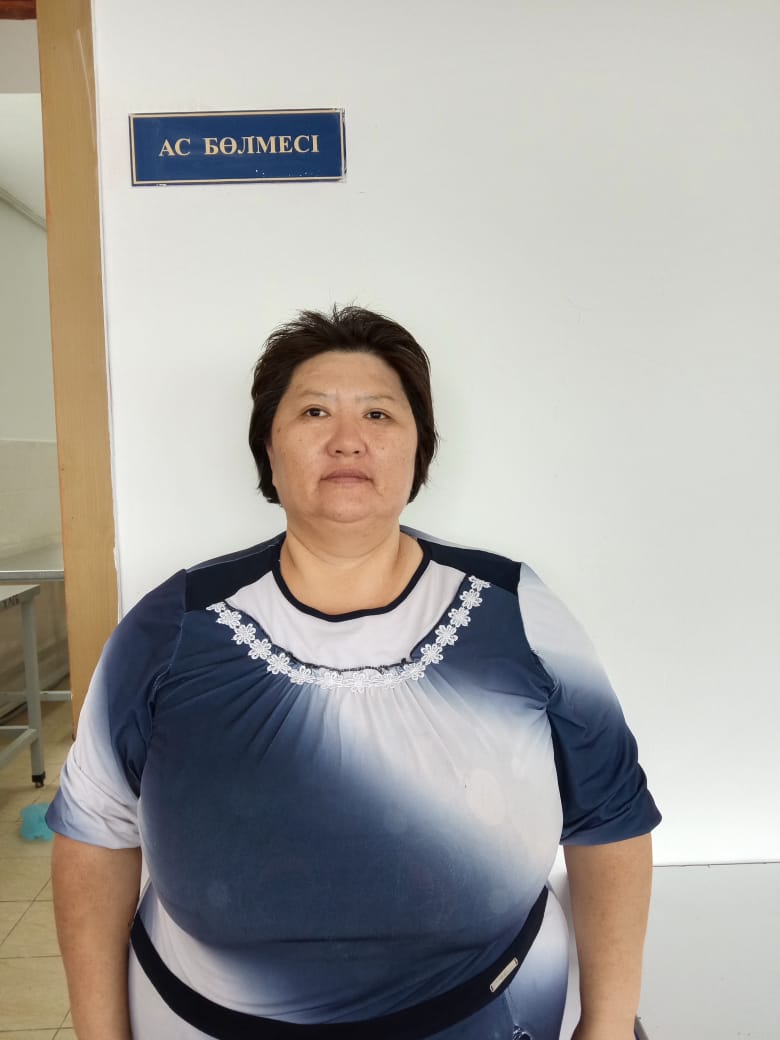 0,5Приказ №117 от 07.09.20222р40Алиакпаров Амангельди Электрик 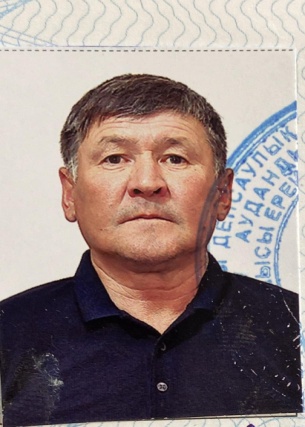 0,5Приказ №94 от 01.08.20234р41Салыкова Гульнар ЕламановнаГардеробщик 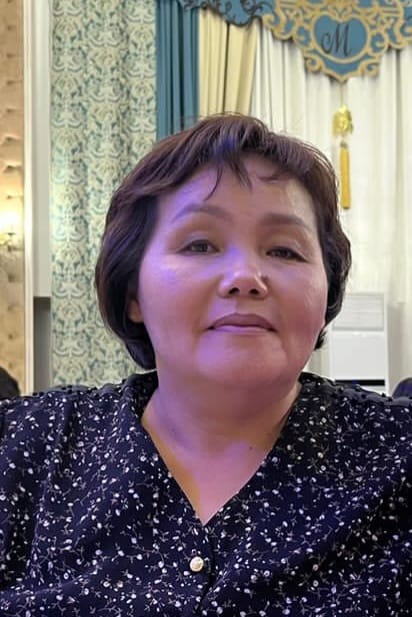 1Приказ №5 от 01.10.20141р